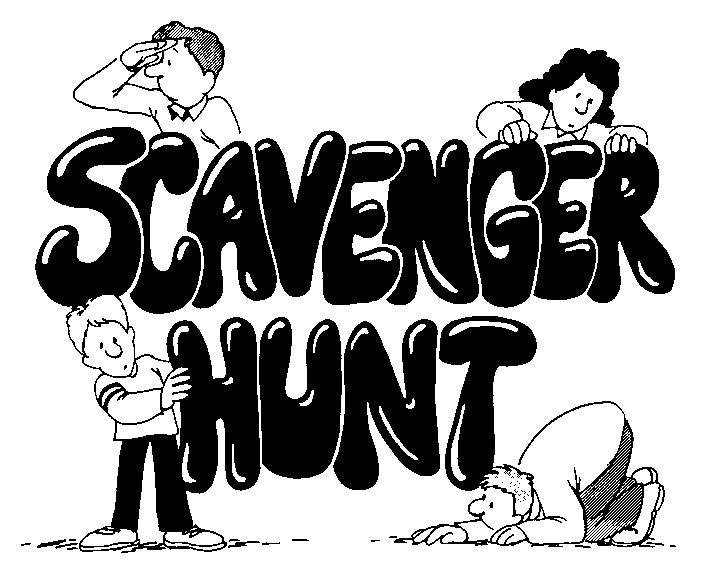 Find these items in the Estimate of Needs or SDBA budget for your school% of AdValorem Revenue of Total RevenueGeneral Fund		____________________Building Fund		____________________State Revenue Budget				____________________Building Fund Appropriation			____________________Does your District have a sinking fund?	____________________Total Net Assessed Valuation (NAV)       	____________________Mills Levied:	General Fund		____________________Building Fund		____________________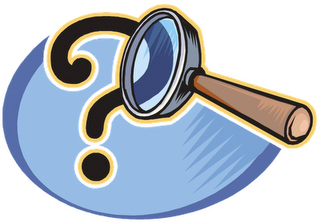 